Name: __________________________				Class: __________________M8-U2: Lesson #8 - Geometry Review Sheet			Total: 30 ptsMultiple ChoiceIdentify the choice that best completes the statement or answers the question.	(2pts each)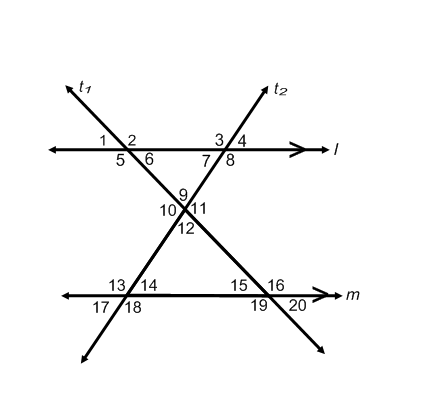 Use the following figure to answer questions 1 – 5. Note: m║l cut by transversal t1 and t2____	1.	Which pair of angles are alternate interior angles?a)  		b)  		c)  		d)  ____	2.	Which pair of angles are alternate exterior angles?a)  		b)  		c)  		d)  ____	3.	Which pair of angles are corresponding angles?a)  		b)  		c)  		d)  ____	4.	Which pair of angles are supplementary angles?a)  		b)  		c)  		d)  ____	5.	Which pair of angles are vertical angles?a)  		b)  	c)  	d)  6.	. Find the value of y. Show work. 					(3 pts)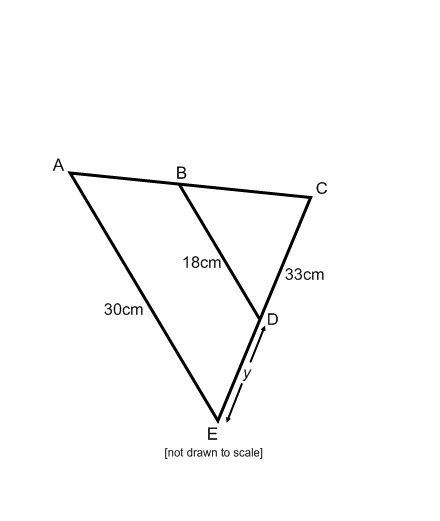 7.	In the following diagram m║l cut by transversal t.					(3 pts)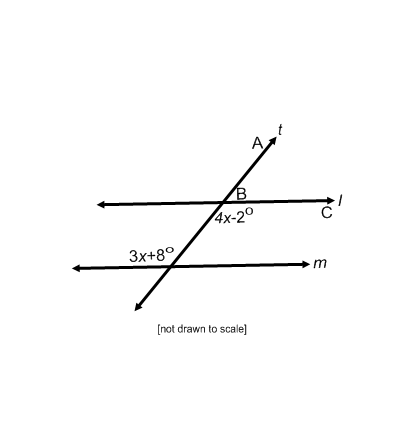 	What is the measure of ? Show work and explain.8.	. Label the missing angle measures in the diagram.			(3 pts)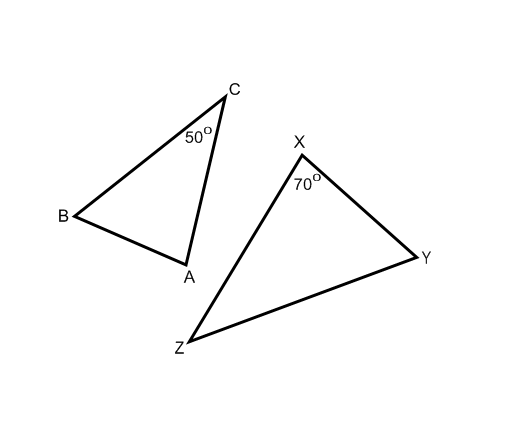 The ___________________.9.	Given the following diagram, find the value of x.					(3 pts)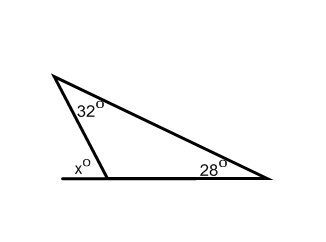 Explain how you arrived at your answer.________________________________________________________________________________________________________________________________________________________________________________________________________________________________________________________________________10.	Are triangles PQS and QRS similar? Show work and explain.			(3 pts)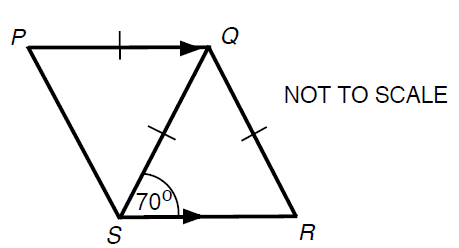 11.	If the  and .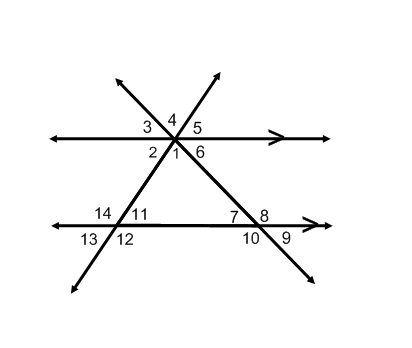 Complete the table below for each angle and explain.				(5 pts)AngleMeasureReason